Nota: Durante el periodo del 03 AL 24 de Febrero se llevará a cabo la etapa de recepción de solicitudes en los campus. Las fechas señaladas en este calendario para cada Campus, corresponden solo a las visitas que la DAIP (Depto. de Gestión de los CA) efectuará para la administración del presente proceso en cada DES o Campus.  fEBRERO2020CALENDARIO DE TRABAJOCONVOCATORIAS INDIVIDUALES PRODEP 2020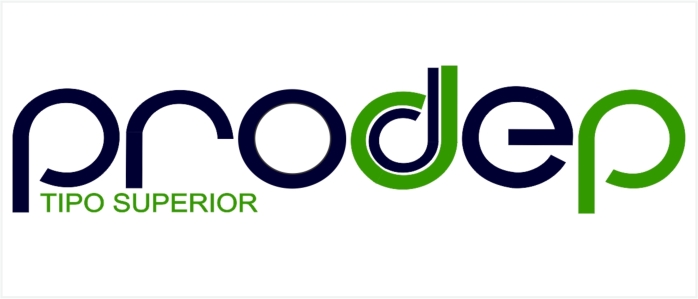 PROCESOACTIVIDADFechas de Inicio y/o términoApertura del Sistema Unificado del PRODEP (SISUP)03 de febrero de 2020Calendario para el proceso de Convocatorias 2020Vertiente Individual y Apoyos PRODEP.Registro de la Información por los PTC y Acopio de las Solicitudes en los CampusDEL 03 AL 24 DE FEBRERO DE 2020Calendario para el proceso de Convocatorias 2020Vertiente Individual y Apoyos PRODEP.Visitas a los Campus por parte de la DAIP para la administración del procesoDEL 25 AL 28 DE FEBRERO DE 2020Calendario para el proceso de Convocatorias 2020Vertiente Individual y Apoyos PRODEP.Campus Celaya SalvatierraMARTES 25/02/2020Calendario para el proceso de Convocatorias 2020Vertiente Individual y Apoyos PRODEP.Campus Irapuato Salamanca MIÉRCOLES 26/02/2020Calendario para el proceso de Convocatorias 2020Vertiente Individual y Apoyos PRODEP.Campus GuanajuatoJUEVES 27/02/2020Calendario para el proceso de Convocatorias 2020Vertiente Individual y Apoyos PRODEP.Campus LeónVIERNES 28 /02/2020Calendario para el proceso de Convocatorias 2020Vertiente Individual y Apoyos PRODEP.Cierre del Sistema y del Proceso de Convocatorias de APOYO PRODEP28/02/2017